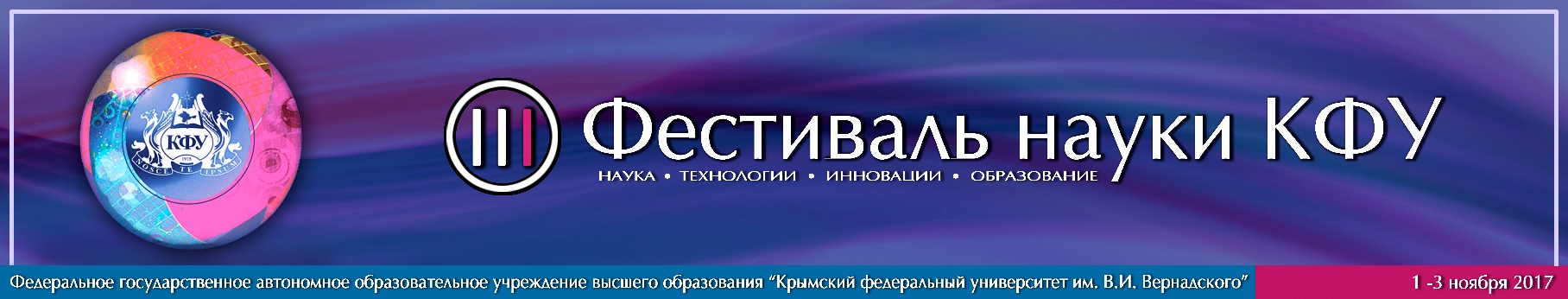 НАЗВАНИЕ ПРОЕКТАФ.И.О. авторовдолжность, кафедра, факультет (институт), структурное подразделение/ филиалОписание проектаРекомендуемые разделы:Цель проектаАктуальность и новизна проектаРешаемые задачиОсновные характеристики/свойства предлагаемых решенийПреимущество предлагаемых решенийПлан реализации проектаОжидаемые результатыПриветствуется включение в описание проекта технологических схем, рисунков, графиков, фотографий.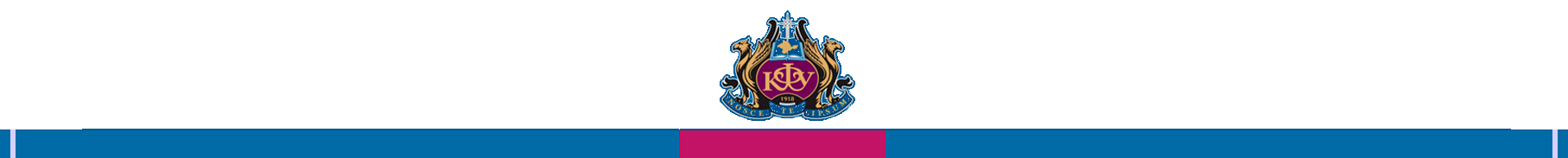 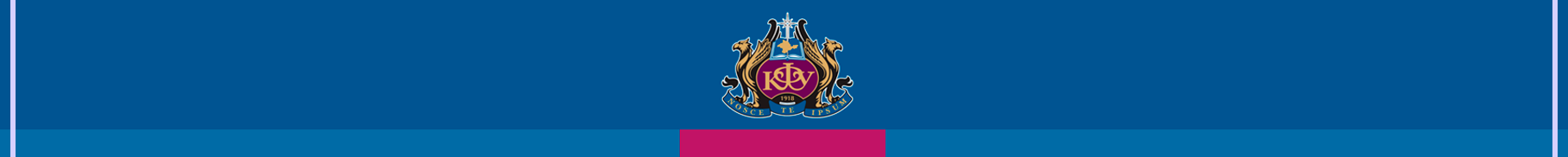 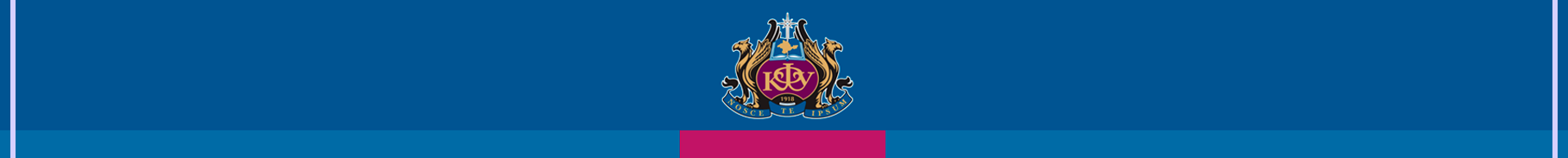 